Alla DIRIGENTE SCOLASTICAdell’I.C. di Porretta TermeIl sottoscritto _________________________________ nato a ________________ il ____________e la sottoscritta________________________________ nata a ________________ il ____________ residenti a ______________________ in via/piazza ________________________ n°____________genitori dell’alunno  ____________________________nato a ________________ il _____________iscritto alla classe_______________plesso   ______________scuola primaria/secondaria di 1° gradoper l’a.s.___________________DICHIARANOai sensi e per gli effetti degli artt. 46 e 47 del D.P.R. n.445/2000 sotto la propria personale responsabilità, consapevoli delle sanzioni penali richiamate dall’art. 76 del citato D.P.R. in caso di dichiarazioni mendaci:di volersi avvalere della facoltà di provvedere all’istruzione del/la___ proprio/a___ figlio/a___ nel grado corrispondente alla classe ______ primaria / secondaria di primo grado, di avere Ie capacità e Ie possibilità tecniche ed economiche.  A tal fine informano: Titolo di studio padre __________ _ Titolo di studio madre __________ _ che l’istruzione parentale sarà svolta presso ______________________________________; che si impegnano a sottoporre, ogni anno, il proprio figlio agli esami di idoneità presso una scuola statale o paritaria;che si impegnano a presentare comunicazione scritta se gli esami vengono sostenuti in una scuola diversa da quella vigilante, e a comunicare esiti a quest’ultima; che si impegnano a produrre domanda di esame di idoneità entro il 30 aprile; che si impegnano a produrre domanda di ammissione all’Esame di stato conclusivo del primo ciclo di istruzione entro e non oltre i termini previsti per legge; che si impegnano a comunicare (in tempi utili) alla scuola i programmi svolti per poter articolare adeguatamente I’esame di idoneità;  di aver ricevuto dalla scuola I'allegato normativo relativo all'istruzione parentale e agli esami di idoneitàSi allegano:fotocopie della carta d’identità di entrambi i genitori/legali rappresentanti dell’alunnoLi_____________                                                                                                       Firma del padre                                                                                                                                     _______________________                                                                                      Firma della madre                                                                                                               _______________________                                       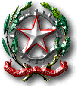 Istituto Comprensivo Statale di Porretta Terme Scuola Infanzia, Primaria e Secondaria I° grado via Marconi, 61 - Porretta Terme ALTO RENO TERME 40046 (BO) Tel. 0534/22448 – fax 0534/24414 - e-mail:BOIC832006@istruzione.it www.icporretta.edu.it 